KАРАР                                                                ПОСТАНОВЛЕНИЕО создании штаба профилактики пожаров сельского поселения Мраковский сельсовет муниципального районаГафурийский район Республики Башкортостан      В соответствии с Федеральными законами № 68-ФЗ от 21 декабря 1994 г. «Озащите населения и территорий от чрезвычайных ситуаций природного итехногенного характера», от 6 октября 2003 года 131-ФЗ «Об общих принципахорганизации местного самоуправления в Российской Федерации», постановлением Правительства Российской Федерации от 30 декабря 2003 года № 794 «О единой государственной системе предупреждения и ликвидации чрезвычайных ситуаций» (в редакции постановления Правительства Российской федерации от 27 мая 2005 года) в области предупреждения и ликвидации чрезвычайных ситуаций и обеспечения пожарной безопасности, в связи с вступлением в силу Федерального закона от 30 июля 2019 года № 159-ФЗ «О внесении изменений в Федеральный закон «О защите населения и территорий от чрезвычайных ситуаций природного и техногенного характера» и Федеральный закон «Об аварийно-спасательных службах и статусе спасателей», в целях организации управления в области предупреждения и ликвидации чрезвычайных ситуаций и обеспечения пожарной безопасности на территории сельского поселения Мраковский сельсовет муниципального района Гафурийский район Республики БашкортостанП О С Т А Н О В Л Я Е Т :Утвердить перечень кураторов, закрепленных за лицами, подверженными риску пожаров. Обеспечить представление в администрацию муниципального района Гафурийский район  перечня лиц, наиболее подверженных риску возникновения пожаров и перечня закрепленных за каждым из них куратора для ежедневного профилактического посещения. Обеспечить ежедневное представление в срок до 18 часов в ЕДДС муниципального района Гафурийский район на период с 28 декабря 2020 года по 10 января 2021 года информации о проведенной работе за  день.      4. Контроль за выполнением настоящего постановления оставляю за собой.   Глава сельского поселении                                                                   С.В.Иванов«26» декабрь  2020й.№ 62«26» декабрь 2020г.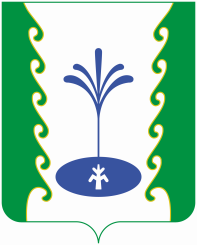 